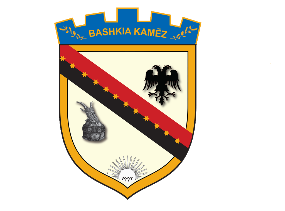 REPUBLIKA E SHQIPËRISËBASHKIA KAMËZNJOFTIM PËR VEND TË LIRË PUNE(Shpallje për Lëvizje Paralele, Ngritje në Detyrë dhe Pranim në Shërbimin Civil) Në mbështetje të Ligjit Nr. 139/2015, “Për veteqeverisjen vendore, Ligjit Nr.152/2013 “Për nëpunësin civil”, i ndryshuar, VKM-në nr. 242, datë 18.03.2015, i ndryshuar “Për plotësimin e vendeve të lira në kategorinë e ulët dhe të mesme drejtuese”, Bashkia Kamëz njofton se në administratën e Bashkisë Kamëz ka 1 vend të lirë pune në pozicionin:Përgjegjës i zyrës së Ndihmës Ekonomike Lagjja Bathore, Bashkia Kamëz Përshkrimi përgjithësues i punës për pozicionet si më sipër është:Evidentimi i pranimeve dhe largimeve te familjeve te skemes se Ndihmes ekonomike, plotesimi i dokumentacionit konform ligjit dhe regjistrimi ne sistem sipas projektit pilot te Bashkise KamëzHartimi i list-pagesave, projekt-vendimeve, evidencat statistikore dhe financiare cdo muajUdhezon dhe ndihmon qytetaret per plotesimin e dokumentacionit te nevojshem sipas kritereve ligjore per perfitimin e ndihmes ekonomike.Viziton cdo familje qe pretendon per ndihme ekonomike dhe percakton e verifikon nivelin faktik te jeteses se saj.Pranon, ne perputhje me ligjin, dokumentacionin e paraqitur nga pretenduesit per ndihme ekonomike.Pregatit relacionin mujor i cili i bashkengjitet dosjes qe do te shqyrtohet nga keshilli bashkiak.Ben perpjekje te vazhdueshme per njohjen e ligjeve dhe akteve nenligjore dhe ngritjen profesionale te tyre.Drejton punën për identifikimin dhe verifikon familjet që kanë nevojë për ndihmë ekonomike, personat me aftësi të kufizuar dhe nevojat e individëve për shërbime të përkujdesit shoqëror; 
Mbledh dhe analizon informacionin mbi situatën sociale të shtresave në nevojë dhe kategorive në risk duke synuar përmirësuar cilësisë së jetesës për banorët1 LEVIZJE PARALELEKanë të drejtë të aplikojnë për këtë procedurë vetëm nëpunësit civilë të së njëjtës kategori, në të gjitha insitucionet pjesë e shërbimit civil.1.1 KUSHTET PËR LËVIZJEN PARALELE DHE KRITERET E VEÇANTAKandidatët duhet të plotësojnë kushtet për lëvizjen paralele si vijon:Të jenë nëpunës civilë të konfirmuar, brenda së njëjtës kategoriTë mos kenë masë disiplinore në fuqi;Të kenë të paktën vlerësimin e fundit “mirë” apo “shumë mirë”.Kandidatët duhet të plotësojnë kërkesat e posaçme si vijon:Arsim i larte, master shkencor/ profesional ose bachelor ne shkencat sociale,ekonomike dhe shoqerore etj.Preferohet te kete eksperience pune mbi 1 vit.Mbajtesi i ketij pozicioni duhet te kete aftesi te mira komunikimiTe kete njohuri te nje gjuhe te huaj(Anglisht,italisht etj)dhe te programeve baze kompjuterike Ëord dhe Exel. 1.2 DOKUMENTACIONI, MËNYRA DHE AFATI I DORËZIMITKandidatët që aplikojnë duhet të dorëzojnë dokumentat si më poshtë:Jetëshkrim i plotësuar në përputhje me dokumentin tip që e gjeni në linkun:
http://lgu.dap.gov.al/CVTemplate_jeteshkrimi_standard.docxFotokopje të diplomës (përfshirë edhe diplomën Bachelor). Për diplomat e marra jashtë Republikës së Shqipërisë të përcillet njehsimi nga Ministria e Arsimit dhe e Sportit;Fotokopje të librezës së punës (të gjitha faqet që vërtetojnë eksperiencën në punë);Fotokopje të letërnjoftimit (ID);Vërtetim të gjendjes shëndetësore;Vetëdeklarim të gjendjes gjyqësore;Vlerësimin e fundit nga eprori direkt;Vërtetim nga institucioni që nuk ka masë disiplinore në fuqi;Çdo dokumentacion tjetër që vërteton trajnimet, kualifikimet, arsimin shtesë, vlerësimet pozitive apo të tjera të përmendura në jetëshkrimin tuaj;Dorëzimi i dokumentave për levizjen paralele duhet të behet me postë ose drejtpërsëdrejti pranë Drejtorisë së Burimeve Njerëzore brenda datës 24.02.2020.REZULTATET PËR FAZËN E VERIFIKIMIT PARAPRAKNë datën 24.02.2020  Drejtoria e Burimeve Njerëzore pranë Bashkisë Kamëz do të shpallë në faqen zyrtare të internetit listën e kandidatëve që plotësojnë kushtet dhe kriteret e veçanta të  lëvizjes paralele  si dhe datën, vendin dhe orën e saktë ku do të zhvillohet intervista. Në të njëjtën datë kandidatët që nuk i plotësojnë kushtet dhe kriteret e veçanta të proçedurës së lëvizjes paralele  do të njoftohen individualisht nga Drejtoria e Burimeve Njerëzore pranë Bashkisë Kamëz, në mënyrë elektronike, për shkaqet e moskualifikimit (nëpërmjet adresës  së e-mail).FUSHAT E NJOHURIVE, AFTËSITË DHE CILËSITË MBI TË CILAT DO TË ZHVILLOHET INTERVISTAKandidatët do të testohen në lidhje me:Njohuritë mbi Ligjin Nr.139/2015 “Për vetqeverisjen vendore”;Njohuritë mbi ligjin nr.152/2013 “Për nëpunësin civil” i ndryshuarNjohuritë mbi Ligjin Nr. 44/2015 "Kodi i Procedurave Administrative i Republikës së Shqipërisë'';Ligji nr 121/2016 datë 24.11.2016 "Për sherbimet e kujdesit Shoqeror", i ndryshuar Ligji nr.10347 datë 04.11.2010 “Për mbrojtjen e të drejtave të fëmijëve” Kodi i FamiljesMËNYRA E VLERËSIMIT TË KANDIDATËVEKandidatët do të vlerësohen në lidhje me dokumentacionin e dorëzuar:Kandidatët do të vlerësohen për përvojën, trajnimet apo kualifikimet e lidhura me fushën, si dhe çertifikimin pozitiv ose për vlerësimet e rezultateve individale në punë në rastet kur procesi i çertifikimit nuk është kryer. Totali i pikëve për këtë vlerësim është 40 pikë.Kandidatët gjatë intervistës së strukturuar me gojë do të vlerësohen në lidhje me:Njohuritë, aftësitë, kompetencën në lidhje me përshkrimin e pozicionit të punës;Eksperiencën e tyre të mëparshme;Motivimin, aspiratat dhe pritshmëritë e tyre për karrierën;Totali i pikëve për këtë vlerësim është 60 pikë.DATA E DALJES SË REZULTATEVE TË KONKURIMIT DHE MËNYRA E KOMUNIKIMITNë përfundim të vlerësimit të kandidatëve, Drejtoria e Burimeve Njerëzore - Bashkia Kamëz do të shpallë fituesin në ëebsiten e saj” dhe stendat e informimit të publikut. Të gjithë kandidatët pjesëmarrës në këtë procedurë do të njoftohen individualisht në mënyrë elektronike, për rezultatet (nëpërmjet adresës së email).NGRITJA NE DETYRE DHE PRANIM NE SHERBIMIN CIVILVetëm në rast se pozicioni i renditur në fillim të kësaj shpalljeje, në përfundim të procedurës së lëvizjes paralele, rezulton se është ende vakant, ai është i vlefshëm për konkurimin nëpërmjet procedurës së ngritjes në detyrë. Këtë informacion do ta merrni në ëebsiten e Bashkisë si dhe në portalin “Shërbimi Kombëtar i Punësimit” dhe stendat e informimit të publikut, duke filluar nga data 02/03/2020.KUSHTET QË DUHET TË PLOTËSOJË KANDIDATI NË PROCEDURËN E NGRITJES NË DETYRË DHE KRITERET E VEÇANTAKushtet që duhet të plotësojë kandidati në procedurën e ngritjes në detyrë janë:Të jetë nëpunës civil i konfirmuar, brenda kategorisëTë mos ketë masë disiplinore në fuqi;Të ketë të paktën vlerësimin e fundit “mirë” apo “shumë mirë”.Kandidatët duhet të plotësojnë kërkesat e posaçme si vijon:Arsim i larte, master shkencor/ profesional ose bachelor ne shkencat sociale,ekonomike dhe shoqerore etj. Preferohet te kete eksperience pune mbi 1 vit.Mbajtesi i ketij pozicioni duhet te kete aftesi te mira komunikimiTe kete njohuri te nje gjuhe te huaj(Anglisht,italisht etj)dhe te programeve baze kompjuterike Ëord dhe Exel.DOKUMENTACIONI, MËNYRA DHE AFATI I DORËZIMITKandidatët që aplikojnë duhet të dorëzojnë dokumentat si më poshtë:Jetëshkrim i plotësuar në përputhje me dokumentin tip që e gjeni në linkun:
http://lgu.dap.gov.al/CVTemplate_jeteshkrimi_standard.docxFotokopje të diplomës (përfshirë edhe diplomën Bachelor). Për diplomat e marra jashtë Republikës së Shqipërisë të përcillet njehsimi nga Ministria e Arsimit dhe e Sportit;Fotokopje të librezës së punës (të gjitha faqet që vërtetojnë eksperiencën në punë);Fotokopje të letërnjoftimit (ID);Vërtetim të gjendjes shëndetësore;Vetëdeklarim të gjendjes gjyqësore;Vlerësimin e fundit nga eprori direkt;Vërtetim nga institucioni që nuk ka masë disiplinore në fuqi;Çdo dokumentacion tjetër që vërteton trajnimet, kualifikimet, arsimin shtesë, vlerësimet pozitive apo të tjera të përmendura në jetëshkrimin tuaj;Dorëzimi i dokumentave për procedurën e ngritjes në detyrë duhet të behet me postë ose drejtpërsëdrejti pranë Drejtorisë së Burimeve Njerëzore brenda datës 02.03.2020.REZULTATET PËR FAZËN E VERIFIKIMIT PARAPRAKNë datën 02/03/2020, Drejtoria e Burimeve Njerëzore, Bashkia Kamëz, do të shpallë në ëebsiten e saj si dhe në portalin “Shërbimi Kombëtar i Punësimit”, dhe në stendat e informimit të publikut listën e kandidatëve që plotësojnë kushtet dhe kërkesat e posaçme për procedurën e pranimit në kategorinë ekzekutive, si dhe datën, vendin dhe orën e saktë kur do të zhvillohet intervista.

Në të njëjtën datë kandidatët që nuk plotësojnë kushtet e pranimit në kategorinë ekzekutive dhe kërkesat e posaçme do të njoftohen individualisht nga Drejtoria e Burimeve Njerëzore, Bashkia Kamëz, për shkaqet e moskualifikimit (nëpërmjet adresës së e-mail).2.4 FUSHAT E NJOHURIVE, AFTËSITË DHE CILËSITË MBI TË CILAT DO TË ZHVILLOHET INTERVISTAKandidatët do të testohen në lidhje me:Njohuritë mbi Ligjin Nr.139/2015 “Për vetqeverisjen vendore”;Njohuritë mbi ligjin nr.152/2013 “Për nëpunësin civil” i ndryshuarNjohuritë mbi Ligjin Nr. 44/2015 "Kodi i Procedurave Administrative i Republikës së Shqipërisë'';Ligji nr 121/2016 datë 24.11.2016 "Për sherbimet e kujdesit Shoqeror", i ndryshuar Ligji nr.10347 datë 04.11.2010 “Për mbrojtjen e të drejtave të fëmijëve” Kodi i FamiljesKandidatët gjatë intervistës së strukturuar me gojë do të vlerësohen në lidhje me:Njohuritë, aftësitë, kompetencën në lidhje me përshkrimin përgjithësues të punës për pozicionet;Eksperiencën e tyre të mëparshme;Motivimin, aspiratat dhe pritshmëritë e tyre për karrierën.2.5 MËNYRA E VLERËSIMIT TË KANDIDATËVEKandidatët do të vlerësohen në lidhje me:Vlerësimin me shkrim, deri në 40 pikë;Intervistën e strukturuar me gojë që konsiston në motivimin, aspiratat dhe pritshmëritë e tyre për karrierën, deri në 40 pikë;Jetëshkrimin, që konsiston në vlerësimin e arsimimit, të përvojës e të trajnimeve, të lidhura me fushën, deri në 20 pikë.2.6 DATA E DALJES SË REZULTATEVE TË KONKURIMIT DHE MËNYRA E KOMUNIKIMITNë përfundim të vlerësimit të kandidatëve, Drejtoria e Burimeve Njerëzore - Bashkia Kamëz do të shpallë fituesin në ëebsiten e saj si dhe në portalin “Shërbimi Kombëtar i Punësimit” dhe stendat e informimit të publikut. Të gjithë kandidatët pjesëmarrës në këtë procedurë do të njoftohen individualisht në mënyrë elektronike, për rezultatet (nëpërmjet adresës së email).Të gjithë kandidatët që aplikojnë për procedurën e pranimit ne Shërbim Civil në kategorinë ekzekutive, do të marrin informacion në ëebsiten e Bashkisë, për fazat e mëtejshme të kësaj procedure duke filluar nga data 02/03/2020.BASHKIA KAMËZAfati për dorëzimin e dokumentave përLËVIZJE PARALELE:24.02. 2020Afati për dorëzimin e dokumentave përNGRITJE NË DETYRË:02.03. 2020Afati për dorëzimin e dokumentave përPRANIM NË SHËRBIMIN CIVIL02.03.2020